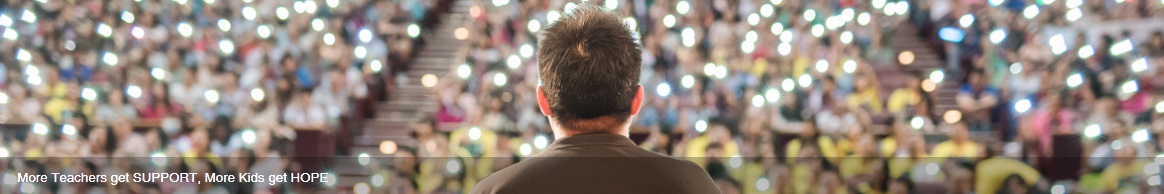 107年度教師專業成長研習實施計畫-夢的N次方(屏東場)緣起   「只有在地，才會落地深耕；只有生根，才會由下翻轉」。    由南投縣爽文國中王政忠主任所領軍的台灣夢幻教師團隊，已然在台灣教育現場點燃教師共備、孩子共學、家長共好的教育夢想，同時這些熱血教師的教育夢想，正在一點一滴改變台灣的教育現場，創造出不同的教育風貌！為了扭轉偏鄉教育困境，106年度由王政忠主任發起的「夢N」教師自主教學研習活動與教育部國教署攜手合作，在超過4千名優秀老師熱血沸騰的共同備課、教學研究中畫下句點。107年度，夢的N次方將在全國十個分區縣市擴大點燈號召更多教師投入，並結合在地亮點老師帶領教師實作共備，藉由教師自主增能與在地深耕，促進現場教師專業成長，落實學教翻轉的課堂實踐。因為，還有許許多多偏鄉的孩子需要更多有熱忱、有創意、有專業的教師，為他們貧脊的教育土地注入養分。祈願偏鄉的孩子也能擁有專業而公平的學習機會，將來當他們走出自己的部落時，也能擁有與都會孩子競爭的知識與能力。期待這股由基層教師編織而成的教育夢想，能再度深入偏鄉，捲起更多教師自主學習社群的力量，啟動教師專業成長轉輪，讓這教師夢在每個有莘莘學子之處遍地開花，活化每一個教學現場，將學習的主權回歸學生，讓孩子的學習有了更多希望，讓教育現場充滿更多元創新的風貌，讓孩子的未來長出更多的可能。目標：透過亮點教師有效教學策略與班級經營經驗分享，提供教師差異化教學分享。接續夢二在地深耕理念與模式，提升各縣市教師社群領航與共備帶領技巧。藉由教師自主增能模式，促進現場教師自我覺知，落實學教翻轉的課堂實踐。辦理單位：主辦單位：教育部國民及學前教育署承辦單位：屏東縣政府協辦單位：大同高中、鶴聲國中、潮州國中、佳冬國中、忠孝國小、玉光國小               大同國小、歸來國小、崇蘭國小、唐榮國小、新生國小、新圍國小               里港國小、載興國小辦理模式利用工作坊模式，辦理實作增能研習，教師善用分組合作學習，提升學生閱讀自學的能力，並搭配學習輔導技巧，讓學生在課堂裡達到有效學習的目標。藉由亮點教師教學策略分享以及教師社群一起共備實作，產出立即可用的教材教法。為使工作坊永續深耕，並提供教師教學支持系統，透過網路共備支援平台與在地講師、輔導團，協助在地社群建立教師共備組織及運作，達到教師夥伴共學，學生有效學習的課堂共好願景。實施時間：服務同學培訓：107年2月25日(日)上午8時～12時30分。正式研習活動：107年3月03日(六)～107年3月04日(日)計2日。實施地點：服務同學培訓：里港國小。正式研習活動：大同高中-樂軒樓。(屏東市潭墘里和平路429號，聯絡電話：08-7663916 )。參加對象及錄取人數：20班每班45人，共900人。本研習開放高雄市、屏東縣、臺東縣等縣市國中小現職教師及代理代課教師參加，偏遠地區教師優先錄取。(各場研習均以額滿為限，請以收到報名錄取通知為準，恕不接受臨時報名或旁聽。)報名方式採線上報名，請欲參加本研習教師登入「夢的N次方」官網(網址：http://dream.k12cc.tw)並點選本活動進行報名。首次登入者請依畫面指示填寫個人基本資料，若資料不全者恕不受理報名。報名人員於報名期間得隨時登入官網報名系統修改報名資料或取消報名，惟經審核錄取則不得修改報名資料，僅可取消報名。報名期間： 107年1月15日(星期一)起至107年1月31日(星期三)止；並於2月3日(星期五)進行錄取名單審核。錄取原則：本場次研習以高雄市、屏東縣、臺東縣及離島縣市教師優先參加，如報名人數超過該班次預計名額時，依以下優先順位錄取：1.國中小偏遠地區正式教師(含離島及特偏地區)。2.國中小一般地區正式教師。3.國中小代理代課教師、課輔教師、師培生。偏遠學校類型之認定依教育部公布之國中小學校概況資料為準。依上述順位序其人數仍超過預計名額時，按報名先後順序錄取至額滿為止。除上述優先參加人員外，其他縣市教師(不限服務單位、學校類型及聘用身分類別)於各該班次尚有餘額時按報名先後順序錄取。若報名期間該班次出現額滿狀況時，得暫停接受報名並提前進行審核作業。報名截止後未錄取人員暫列候補，遇缺額時依報名先後序遞補，候補期間並得改選其他尚有名額班次。遞補作業暫定為自錄取名單公告至2月11日止，必要時得延長之。報名人員請於報名截止後自行登入官網查詢錄取名單；經錄取人員務須全程參加研習課程。課程內容：一、課程分組分配表    二、研習課程：     第一天：107年3月3日(星期六)第二天：107年3月4日(星期日) 預期效益、提升教師教師差異化教學及班級經營分組策略及教學輔導技巧。、增進各縣市教師對課程與教學輔導自我覺知，有效協助教師進行課堂實踐。、促進各縣市教師同儕共學及共享共作經驗，建構教師資源共享平台與支持體系。經費來源：本案經費來源為教育部國民及學前教育署專案委辦經費支應。其他說明(獎勵與差假)參加研習人員核予公(差)假登記，全程參與教師依實核予12小時教師研習時數。工作人員核予公（差）假登記暨課務排代，於6個月內不影響課務前提下自行補休。執行本項活動有功人員，依「屏東縣國民中小學教職員獎懲原則」辦理敘獎。本計畫經奉核定後實施，修正時亦同。附件一屏東場召集人階段科目各組人數階段科目各組人數階段科目各組人數國小國語A45(共1班)國中國文45(共1班)國中小閱讀理解45(共1班)國小國語B45(共1班)國中數學A45(共1班)國中小閱讀理解45(共1班)國小數學A45(共1班)國中數學B45(共1班)國中小科技教育45(共1班)國小數學B45(共1班)國中英文45(共1班)國中小特殊教育45(共1班)國小英語45(共1班)國中社會45(共1班)國中小均一導入課堂教學-數學科45(共1班)國小社會45(共1班)國中自然45(共1班)國中小國小自然45(共1班)國中藝文45(共1班)國中小國小藝文45(共1班)國中國中小小計小計360人(共8班)小計小計315人(共7班)小計小計225人(共5班)總計900人(共20班)總計900人(共20班)總計900人(共20班)總計900人(共20班)總計900人(共20班)總計900人(共20班)總計900人(共20班)總計900人(共20班)總計900人(共20班)時間活動內容場地主持/講座/工作團隊18:30-9:00報到藝術館屏東縣服務團隊29:00-9:30開幕致辭~關於「夢的N次方」~活動場地分配說明~一起築夢(藝術館大合照)藝術館國教署長官屏東縣政府教育處王慧蘭處長總召集人王政忠老師39:30-9:40進駐各班研習教室樂軒樓屏東縣服務團隊49:40-12:40分科實作/共備/講座各分組教室講師群召集人如附件一512:40-14:00午餐各分組教室屏東縣服務團隊614:00-17:00分科實作/共備/講座各分組教室講師群召集人如附件一717:00-18:00課後小組研討交流各分組教室屏東縣服務團隊時間活動內容場地講座/工作團隊18:30-8:50報到各分組教室屏東縣服務團隊28:50-9:30開場/事務性說明各分組教室屏東縣服務團隊39:30-12:30分科實作/共備/講座各分組教室講師群召集人如附件一412:30-14:00午餐各分組教室屏東縣服務團隊514:00-17:00分科實作/共備/講座各分組教室講師群召集人如附件一617:00~17:10課後小組研討交流各分組教室屏東縣服務團隊717:10~賦歸國小組國小組國小組國中組國中組國中組國中小合科國中小合科國中小合科國語A林用正屏東縣中正國小國文王政忠南投縣爽文國中閱讀理解陳珮汝臺北市興雅國中國語B陳俐燁高雄市新光國小數學A彭甫堅台中市中港高中閱讀理解陳欣希臺北市立教育大學幼兒教育學系數學A許扶堂彰化縣復興國小數學B許清惟屏東縣車城國中科技教育陳青鴻屏東縣九如國中數學B阮正誼高雄市梓官國小英文黃文安屏東縣大同高中特殊教育張素玉屏東縣特教中心英語林鈺城竹北市中正國小社會郭進成高雄市英明國中均一導入課堂教學-數學科江哲緯均一平台教育基金會社會蔣金菊屏東縣新圍國小自然陳盈吉屏東縣明正國中自然謝君偉高雄市民族國小藝文余秀蘭台南市復興國中藝文陳鳳桂台南市啟文國小